Firmung Bergheim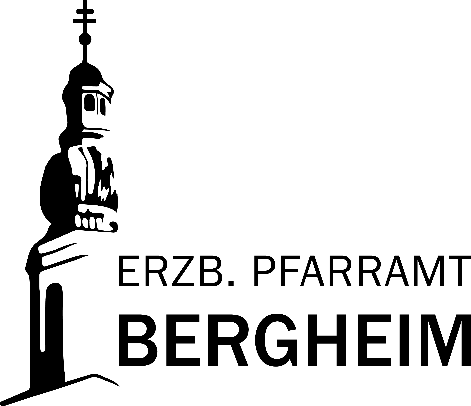 Verarbeitung von DatenUnsere Pfarre freut sich über die Anmeldung zur Firmung.Die Daten, die Sie in diesem Zusammenhang zur Verfügung stellen, werden für die Vorbereitung, die Spendung und den Eintrag der Firmung in die kirchlichen Matriken verwendet, die einen Getauften sein Leben lang begleiten (siehe auch Infobaltt zu Art 13 DSGVO).Für organisatorische Fragen rund um die Firmung ersuchen wir um Angabe einer Telefonnummer und / oder E-Mail-Adresse.Wir weisen Sie auf einige Punkte hin:Unsere Pfarre stellt die Firmlinge in der Pfarre vor (auf einem Plakat, im Pfarrbreif, in der Gottesdienstordnung, auf der homepage … (Vorname, Familienname und evtl. Foto). Einverstanden			 nicht einverstandenIch bin / Wir sind einverstanden, dass meine Tochter / mein Sohn im Zuge der Vorbereitung und der Feier der Firmung auf Fotos der Pfarre abgebildet werden darf und diese Fotos inklusive Nennung des Namens für Öffentlichkeitsarbeit der Pfarre (Pfarrblatt, Schaukasten, hompage der Pfarre) verwendet werden dürfen. Einverstanden			 nicht einverstandenWir laden die Firmlinge ein, auch nach der Firmung in Verbindung miteinander und mit der Pfarre zu bleiben und versenden daher gelegentlich Informationen oder Einladungen per E-Mail an die Adresse, die Sie im Zuge der Anmeldung angeben. Einverstanden			 nicht einverstanden___________________		___________________________		______________________________Ort, Datum			Unterschrift Eltern/teil			Unterschrift Vertreter/in der Pfarre				Und Jugendlicher über 14 Jahre FamiliennameTaufnameGeburtsdatum Eltern: Familienname, VornameAdresseKontaktdaten (Telefon, E-Mail)